ПОЛОЖЕНИЕо проведении XIV городского фестиваля-конкурса непрофессионального детского и молодежного творчества «Полный вперед»Общие положения XIV городской фестиваль конкурс непрофессионального детского и молодежного творчества «Полный вперед» посвящённый Году культурного наследия народов России (далее - Конкурс), Настоящее Положение определяет цель и задачи, порядок проведения, содержание, требования к участникам Конкурса.Учредители и организаторы Конкурса2.1 Конкурс проводится при информационной поддержке управления культуры, спорта и молодёжной политики администрации города Кемерово.2.2. Организатором Конкурса является муниципальное автономное учреждение «Дворец культуры шахтёров» (далее – Организатор).Конкурс проводится при поддержке коммерческих, общественных, творческих организаций и средств массовой информации. Организатор Конкура решает следующие задачи:– разработка и реализация плана проведения Конкурса;– решение текущих вопросов организации и проведения Конкурса;– формирование перечня мероприятий, входящих в программу Конкурса;– подготовка и распространение информационных материалов Конкурса.Цель КонкурсаВыявление и поддержка творчески одаренных детей и молодежи 
г. Кемерово, а также создание условий для реализации творческого потенциала.Задачи Конкурса4.1. Выявление одаренных участников Конкурса и реализация их творческих способностей;4.2. Повышение художественного уровня исполнительского мастерства участников Конкурса;4.3. Развитие у участников навыков работы с ПК, фото и видео редакторами;4.4. Приобщение детей и молодёжи к современному искусству.Участники КонкурсаВ Конкурсе принимают участие дети и молодежь города Кемерово – воспитанники дошкольных образовательных учреждений, учащиеся школ города, студенты профессиональных училищ, техникумов и колледжей, студенты высших учебных заведений. Принять участие в Конкурсе могут исполнители, занимающиеся различными видами творчества: вокал, хореография, инструментальное искусство, художественное слово, оригинальный жанр, театр, изобразительное искусство. Возрастная категория участников- от 4 до 6 лет;- от 7 до 10 лет;- от 11 до 13 лет;- от 14 до 16 лет;- от 17 до 19 лет;- от 20 до 35 лет;- смешанная.НоминацииНоминации, представленные в положении конкурса, делятся на дополнительные категории:- соло;- малая форма (2-4 человека);- малый ансамбль (5-15 человек);- ансамбль (свыше 15 человек).Номинация «Вокал». Данная номинация представляет собой живое исполнение и разделяется на 3 категории:- эстрадный вокал;- народный вокал;- авторская песня.(регламент выступления не более 4-х минут)Номинация «Хореография». Данная номинация представляет собой искусство исполнения танца и разделяется на 5 категорий:- современная хореография;- классическая хореография;- народная хореография;- эстрадный танец;- народная стилизация.(регламент выступления не более 4-х минут)Номинация «Инструментальное искусство». Данная номинация представляет собой исполнение произведения на музыкальных инструментах без участия человеческого голоса.(регламент выступления не более 4-х минут)Номинация «Художественное слово». Данная номинация представляет собой устное исполнение литературных произведений и разделяется на 3 категории:- стихотворение;- басня;- проза.(регламент выступления не более 3-х минут)Номинация «Оригинальный жанр». Данная номинация представляет собой соединение элементов театральной постановки, эстрадного представления и циркового искусства и разделяется на 3 категории:- цирковое искусство;- театр мод;- пародийный жанр.(регламент выступления не более 5-ти минут)Номинация «Театр». Данная номинация представляет собой искусство изображения выбранных произведений и разделяется на 2 категории:- миниатюра;- отрывок спектакля.(регламент выступления не более 7-ми минут)Номинация «Творческий микс». Данная номинация может объединять все номинации: вокал, хореографическое искусство, инструментальное исполнение и художественное слово. Разделяется на 3 категории:- вокально-хореографическая композиция (не более 5-ти минут);- вокально-инструментальная композиция (не более 5-ти минут);- литературно-музыкальная композиция (не более 10-ти минут).Номинация «Изобразительное искусство» разделяется на 4 категории:(в данной номинации фотографии самостоятельно выполненных работ на тему Года культурного наследия народов России принимаются только при наличии заполненной гугл-анкеты и наличии ссылки конкурсной работы с открытым доступом для просмотра Победители и участники данной номинации будут награждены в день Гала-концерта. Оригиналы выполненных работ нужно привозить заранее ко дню отсмотра) - фотоискусство;- декоративно-прикладное искусство;- живопись;- графика.8.2. Примечание.Организатор Конкурса предоставляет для размещения работ                                        в номинации «Изобразительное искусство» столы и штанкеты. Весь дополнительный реквизит (кубы, стенды и прочее - иметь с собой). После завершения Гала-концерта Конкурса работы нужно забрать в течении 3-х дней.Этапы и условия проведения КонкурсаКонкурс проводится в 4 этапа: с 15 августа 2022 г. по 27 октября 2022 г.  в МАУ «Дворец культуры шахтеров» (г. Кемерово, пр. Шахтеров, 2).этап: - с 15 августа с по 20 сентября 2022г. Подача заявок на конкурс принимаются по ссылке, на гугл-анкету которая указана в письме. https://docs.google.com/forms/d/1cym8N0-4iZchmtFYUwKvAQbrznEA68LVrd5ub_r0OhQ/edit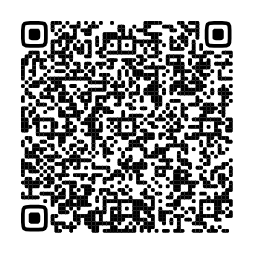 Вместе с заявкой направляется фотография работы в номинации «Изобразительное искусство» (формат JPEG).Конкурсные работы должны быть размещены в виде ссылки любого облачного хранилища и прикреплены в гугл-анкете, с открытым доступом на эту ссылку (на каждую работу должна быть своя заявка).2 этап: - 3 октября 2022 г. в 10:00. Показ творческих номеров в форме концерта в номинациях «Вокал», «Инструментальное искусство», «Творческий микс» (Вокально-инструментальная композиция, литературно-музыкальная композиция). Смотр проводится в большом зале МАУ «ДК шахтёров» (наличие сценического костюма, реквизита обязательны); - 4 октября 2022 г. в 10:00. Показ творческих номеров в форме концерта в номинациях: «Хореография», «Оригинальный жанр», «Творческий микс» (вокально-хореографическая композиция). Смотр проводится в большом зале МАУ «ДК шахтёров» (наличие сценического костюма, реквизита обязательны);- 5 октября 2022 г. в 10:00. Показ творческих номеров в форме концерта в номинациях: «Художественное слово», «Театр». Смотр проводится в большом зале МАУ «ДК шахтёров» (наличие сценического костюма, реквизита обязательны);- 6 октября 2022 г. в 11:00. Отсмотр конкурсных работ в номинации «Изобразительное искусство»;3 этап: Репетиции Гала-концерта Конкурса. По отдельному графику.4 этап: - 27 октября 2022 г. в 18:00. Гала-концерт Конкурса, награждение победителей. Зрительный зал МАУ «Дворец культуры шахтеров» (г. Кемерово, пр. Шахтёров, 2.)10. Обязательные условия всех этапов Конкурса10.1. Электронная заявка участника;10.2. Согласие на обработку персональных данных (см. Приложение №2, №3); заполнить письменно, отдать на стойке регистрации в день конкурса; 10.3. Наличие сценического костюма;10.4. Необходимо быть подписанным на официальные страницы учреждения в социальных сетях (https://vk.com/dksh42, ok.ru/profile/565602640862).Критерии оценки11.1. Для номинаций вокал, хореография, художественное слово, театр, оригинальный жанр, инструментальный жанр, творческий микс:- исполнительское мастерство, в зависимости от представленной номинации;- раскрытие и соответствие выступления теме фестиваля;- художественное и музыкальное оформление видеоматериала;- оригинальность и новизна авторской идеи;- соблюдение регламента.11.2. Для номинации изобразительное искусство:- соответствие содержания работы тематике конкурса; - художественная выразительность и новизна идеи;- уровень мастерства и качество исполнения;- оригинальность замысла и сюжетно-композиционное решение;- применение новых технологий.Конкурс оценивается по 10-ти бальной системе.ЖюриДля подведения итогов Конкурса формируется жюри, в состав которого входят специалисты управления культуры, спорта и молодежной политики администрации г. Кемерово и специалисты в области культуры и искусства. Голосование членов жюри происходит по окончании выступления всех конкурсантов. Из числа выступивших конкурсантов по наибольшему количеству баллов жюри определяет обладателей Гран-при и дипломантов I, II, III степени, всем участникам – дипломы за участие в Конкурсе. Жюри оставляет за собой право определения обладателей специальных призов. Форма судейства закрытая, результаты Конкурса не оспариваются и обжалованию не подлежат.Победители и награждениеВручение дипломов за участие в Конкурсе проводится в день проведения конкурсных отсмотров. Вручение «Гран-при», а также дипломов победителям состоится на Гала-концерте Конкурса.Победителям Конкурса присуждаются дипломы I, II, III степени в каждой номинации по каждому жанру.Участие в Конкурсе БЕСПЛАТНОЕ. Вход в зрительный зал на отсмотр номеров и Гала-концерт - 300 рублей.Внимание!Оргкомитет оставляет за собой право производить видеозапись Конкурса и использовать ее по своему усмотрению.Заявки на участие в Конкурсе принимаются до 20 сентября 2022 г. на гугл-анкету которая указана в письме. Подав заявку, участник дает согласие на обработку Организатором персональных данных, в том числе на совершение действий, предусмотренных в п. 3 ст. 3 Федерального закона от 27.07.2006 года № 152-ФЗ «О персональных данных» (см. Приложение №2,3).По возникшим вопросам обращаться по телефонам: 45-23-37, с 8-923-613-93-35. Конева Маргарита Олеговна.Приложение №2к Положению о XIV городском Конкурса самодеятельного детского и молодежного творчества «Полный вперед»Согласие на обработку персональных данных (ПД) несовершеннолетнего участника конкурсаВ соответствии с ФЗ от 27.07.2006 №152 «О персональных данных», я, (субъект персональных данных) __________________________________________________________________________,Ф.И.О. родителя / законного представителя полностьюПроживающий по адресу: _____________________________________________________________________Паспорт серия________ №____________ выдан (кем, когда) ______________________________ _____________________________________________________________________________Являясь родителем/законным представителем _____________________________________________________________________________              Ф.И.О. несовершеннолетнего участника конкурса________________________________________________Дата Рождения: ____________________на основании ст.ст. 28, 29 Гражданского кодекса Российской Федерации, п. 1 ст. 64 Семейного кодекса Российской Федерации, настоящим даю свое согласие на обработку своих персональных данных и персональных данных сына/дочери. Доступ к персональным данным осуществляется в порядке, предусмотренном ст. 9, 14, 20 Федерального Закона от 27.07.2006 № 152-ФЗ «О персональных данных» и распространяется на следующие категории персональных данных:фамилия, имя, отчество; год, месяц и дата рождения; место учёбы;данные свидетельства о рождении (паспорта);фото, видеоизображения.в рамках проведения XIV городском Конкурса самодеятельного детского и молодежного творчества «Полный вперед».Данные оператора: МАУ «Дворец культуры шахтеров», директор Акимов Александр Евгеньевич, адрес: 650044, г. Кемерово, пр-т. Шахтеров, д. 2.Обработка персональных данных может осуществляться как с использованием средств автоматизации, так и без их использования, путем совершения следующих действий: обработка (включая сбор, в том числе используя открытые каналы связи сети «Интернет», передачу по электронной почте, накопление, систематизацию, использование, хранение, уточнение (обновление, изменение), распространение путем размещения в сети «Интернет», в том числе по электронной почте, обезличивание, блокирование, уничтожение.Цель обработки: участие в Конкурсе, ведение статистики, награждение, информационное обеспечение проведения фестиваля-конкурса.Настоящее согласие в отношении обработки указанных ПД действует на весь период проведения Конкурса. Осведомлен(а) о праве отозвать свое согласие посредством составления соответствующего письменного документа, который может быть направлен мной в адрес оператора по почте заказным письмом с уведомлением о вручении либо вручен лично под расписку представителю оператора. 
Дата: __________________          Подпись: ________________________Приложение №3 
к Положению о XIV городском 
Конкурса самодеятельного 
детского и молодежного творчества 
«Полный вперед»Согласие на обработку персональных данных (ПД)совершеннолетнего участника конкурса, преподавателя, концертмейстераВ соответствии с ФЗ от 27.07.2006 №152 «О персональных данных», я, (субъект персональных данных) __________________________________________________________________________,Ф.И.О. участника конкурса /преподавателя / концертмейстера полностьюПроживающий по адресу: __________________________________________________________________________________Паспорт серия________ №____________ выдан (кем, когда) __________________________________________________________________________________________________________________________________________________________________________________________________принимаю добровольное решение о предоставлении моих персональных данных и даю согласие на их обработку в рамках XIV городском Конкурса самодеятельного детского и молодежного творчества «Полный вперед»/Данные оператора: МАУ «Дворец культуры шахтеров», директор Акимов Александр Евгеньевич, адрес: 650044, г. Кемерово, пр-т. Шахтеров, д. 2.Обработка персональных данных может осуществляться как с использованием средств автоматизации, так и без их использования, путем совершения следующих действий: обработка (включая сбор, в том числе используя открытые каналы связи сети «Интернет», передачу по электронной почте, накопление, систематизацию, использование, хранение, уточнение (обновление, изменение), распространение путем размещения в сети «Интернет», в том числе по электронной почте, обезличивание, блокирование, уничтожение.Цель обработки: участие в Конкурсе, ведение статистики, награждение, информационное обеспечение проведения фестиваля-конкурса.Настоящее согласие в отношении обработки указанных ПД действует на весь период проведения Конкурса. Осведомлен(а) о праве отозвать свое согласие посредством составления соответствующего письменного документа, который может быть направлен мной в адрес оператора по почте заказным письмом с уведомлением о вручении либо вручен лично под расписку представителю оператора. 
Дата: __________________          Подпись: ________________________Согласовано:
Начальник УКСиМП администрации г. Кемерово____________ И.Н. Сагайдак«    »  ______________2022 г.         Утверждаю:Директор МАУ                                «Дворец культуры шахтёров»_____________ А.Е. Акимов«    » ______________ 2022 г.